Здравствуйте, уважаемый профессор!«Академия ОННИМАННИ», высшая виртуальная школа прибалтийско-финского языковедения и культурознания (дата основания – 01.04.2019), собирает лучшие педагогические умы для воспитательного общения с золотым поколением, подрастающим на вересковых полянах Калевалы.Мы наслышаны о Вас и Ваших достижениях.Приглашаем Вас стать одним из наших академиков.Для того, чтобы мы могли наилучшим образом подобрать для Вас кафедру, дисциплину и должность, просим Вас высказать свое мнение по поводу некоторых интересующих нас тем.В наших вопросах использованы финский, вепсский и карельский языки. Пусть Вас это не останавливает, ибо во всех текстах Вы найдете то, что Вам хорошо известно. А если что-то покажется Вам новым и непонятным, включите интуицию.Заранее благодарим Вас за участие в опросе и обещаем по его результатам сделать Вам самое лестное предложение!1) Для входа в виртуальную академию подберите, пожалуйста, подходящий ключ. Ключ – продолжение кумулятивного стиха, начало которого звучит так: Oli ennen Onnimanni,Onnimannista matikka,Matikasta maitopyörä,maitopyörästä pytikkä...Ключи:A. ripukasta rintasolkiB. kipinästä kirjanmerkkiC. pytikästä pöytäristiD. kekäleestä kenkärajaОбведите букву, под которой дан правильный ключ.2) Перед Вами – четыре входа. Сегодня мы приглашаем Вас войти в дверь с надписью, которая в переводе на русский язык означает «Добро пожаловать»: A. Mene, opi ozua!B. Toivotan sinule lykkyy!C. Kačo iččiedäs.D. Terveh tulla!Обведите букву, под которой дан правильный перевод.3) Вы – в приемной. Наш ученый секретарь, кот Неро, любит играть в домино. Уважьте Неро, соедините предложенные им «кости» с частями пословиц: 1. Opasta lapsi, 		A. ihmini parempua.2. Vähemb kelel, 		B. kuni on poikk lauččan.3. Kala eččiy šyvempyä, 	C. vieras tulee ajallaan.4. Talo elää tavallaan, 	D. enamb melel.Соедините стрелочками начало и продолжение пословиц.4) Неро проводит Вас в нашу гостиную, которая знаменита размещенной в ней коллекцией древностей. Один из артефактов мы до сих пор не можем атрибутировать. Может быть, Вы знаете, что это?Обведите букву, под которой дан правильный ответ.5) Рядом с гостиной располагается библиотека. В ней представлено богатое собрание изданий на прибалтийско-финских языках. Помогите нам, пожалуйста, поставить книги, принесенные студентами, на правильные полки.Полки:			Книги:1.   СКАЗКИ			A.   Anna šie, Ahti, šuuri hauk2.   РУНЫ			B.   Hiitolasta kosinta3.   КОЛЫБЕЛЬНЫЕ 	C.   Tuhkimus4.   ЗАГОВОРЫ		D.   Miepä laulan lapšellaniСоедините стрелочками полки с книгами.6) Сторож нашей академии Кодиник утверждает, что одна из книг по ночам поет… Он даже записал слова. Помогите нам определить жанр произведения.Tervehtuloa vierahilla,
Ooo hooon ohoo joi ko hoi joo hoo veli…
käjen šaališ šaapuneilla.
Ooo hooon ohoo joi ko hoi joo hoo veli…..
Tervehyöt toin tulleššani,
Ooo hooh ohoo joi ko hoi joo hoo veli….
tuolta kauko Karjalašta…A. ёйгаB. пийрилейккиC. частушкаD. свадебное причитаниеОбведите букву, под которой правильно указан жанр.7) Поющая книга – не единственное чудо в нашей академии. У нас есть программируемый кусок полотна (скатерть-самобранка). Сегодня академики просили приготовить на обед вепсский стол. Проверьте, пожалуйста, правильно ли мы отобрали для меню блюда вепсской кухни, и отметьте те из них, которые не являются вепсскими.A. топленое молоко с черемухойB. жареная курицаC. сканцыD. рыбникE. уха на молокеF. уха из сущикаG. овсяный кисельH. мяммиI. калиткиJ. кевяткалаОбведите буквы, под которыми обозначены НЕ-вепсские блюда.8) Шеф-повар академического кафе Буолу лично заготавливает ягоды и грибы в нашем виртуальном академическом лесу. Там он иногда встречает очень высокого мужчину в длинной черной шинели с двумя рядами блестящих медных пуговиц, черных сапогах и островерхой шапке, который торопливо проходит мимо. При его появлении поднимается сильный ветер. Как Вы думаете, кто это?A. лесничий академииB. леший из академического лесаC. шериф академииD. студент, находящийся в академическом отпускеОбведите букву с правильной идентификацией.9) В академический лес часто наведывается также наш лекарь Куйсма. У него скоро день рождения, и мы решили подарить ему ”лекарственный букет”. Помогите нам его составить – выберите из списка подходящие растения: травы, цветы, ягоды и т.д.A. leskenlehtB. bambukkiC. kanarvoD. ruušuE. hilloF. šuolaheinäG. kiparissuH. hormuОбведите буквы с подходящими растениями.10) Лекарь Куйсма считает самым эффективным лекарством баню. Он весьма трепетно относится к банным веникам и не допускает использования неправильных. Из пяти принесенных нами веников он забраковал четыре. Какой вариант он одобрил?A. веник из веток березы, растущей на болотеB. веник из веток повислой березы (rauvuskoivu)C. веник из веток пушистой березы (hikikoivu)D. веник из веток, на которые капала вода с другого дереваE. веник из веток, на которых куковала кукушкаОбведите букву для правильного веника.11) Не только флора, но и фауна находятся под пристальным взглядом наших академиков. А иногда и под их «пристальным ухом». Ведь в академии можно пользоваться лабораториями только «до вторых петухов». На какой час приходится второе пение золотого петушка на академической башне?A. полночьB. час ночиC. два часа ночиD. три часа ночиE. шесть часов утраОбведите букву с правильным временем.12) В одной из таких лабораторий исследуют явления природы. Например, изучают возможности управления осадками. Недавно при расшифровке древних текстов был открыт способ прекращения дождя. Что это за способ?A. нужно переставить конец радуги с озера на скалу или лесB. нужно поджечь лисьи хвосты, чтобы огонь высушил небоC. нужно посадить лягушку на ногу журавляD. нужно просеять сквозь сито золу и сухую глинуОбведите букву с правильным способом.13) В другой лаборатории исследуют неопознанные лингвистические объекты. Один из таких объектов получил следующее научное описание: «Позитивный имидж человека, соединение внешней и внутренней красоты, синтез нравственных и физических достоинств, совокупность обаяния, домовитости, доброй славы, удачи и внешней привлекательности». Что это?A. sisuB. lembiC. hüvüz’D. viehätyšОбведите букву с правильным словом.14)  В эколого-биологическом центре проверяются упоминаемые в древних текстах свойства плесени. Перед чем, согласно представлениям карелов, нужно было съедать кусочек заплесневевшего хлеба? Обведите «правильную букву».A. перед купанием в реке или озере (хозяева воды принимали человека за своего и не причиняли ему вреда)B. перед утренней дойкой (тогда молоко долго не скисало)C. перед покосом (тогда сено быстрее высыхало)D. перед работой за ткацким станком (полотно получалось более ровным)15)  В академическом кванториуме идет работа над моделью Сампо 2.0. по инструкции из руны Архиппы Перттунена. Мельница создается на 3-D принтере из пера лебедки, коровьего молока, ячменного зерна, овечьей шерсти и…A. речного жемчугаB. конского волосаC. кусочков веретенцаD. листка любвиОбведите букву с правильным ответом.16) Все преподаватели и студенты академии очень любят спорт. Раз в год у нас проходят «Калевальские игры». Проверьте, пожалуйста, программу спортивных игр этого года – нет ли там чего-то некалевальского…A. лыжный марафон «Люлю и калху» B. стрельба из лука по кочкам «Охота на лося Хийси»C. гонки на санях и лодках «Кубок Девы Похьелы»D. фестиваль воздушных шаров «Борей»Обведите букву с «некалевальским» ответом.17) Чтобы участвовать в «Калевальских играх», ученики и учителя должны вести здоровый образ жизни и поддерживать хорошую физическую форму. Например, они часто играют в кююккя. Помогите нам закупить новый спортивный инвентарь, выберите соответствующий список из четырех предложенных на сайте финского Интернет-магазина. Обведите «правильную букву».A. kaksi mailaa, yksi sulkapallo, verkkoB. kolme karttua, kolme laatikkoa kyykkiäC. kolme mailaa, kolme palloa, yhdeksän räpylääD. kolme heittokapulaa, kaksitoista keilaa18) В нашей академии также процветают искусства. Сейчас в репетиционном зале идет подготовка к фестивалю «Академическая весна».  Студенты играют на инструменте, по форме напоминающем неглубокое корытце с широким фигурным грифом и специальным вырезом для руки. Они водят дугообразным смычком по трем струнам. Что это за инструмент?A. кантелеB. йоухиккоC. виолончельD. бас-гитараОбведите букву с правильным инструментом.19) В одной из номинаций фестиваля «Академическая весна» предполагается исполнение следующих номеров: «Ланцы», «Рииватту», «Ристу-кондра», «Сиипутус», «Сууппа», «Шинка». Что это за конкурс?A. конкурс бисероплетенияB. песенный конкурсC. танцевальный конкурсD. состязания в знании старинных заклинанийОбведите букву с правильным ответом.20) Вас, уважаемый профессор, наверное, утомила такая длительная экскурсия по нашей виртуальной академии. Для того чтобы ее завершить, Вам необходимо разъединить три магических кольца, разгадав три загадки Хозяйки загадок. Загадки:1. Yksi kožino, kaksi yöpuudu, joga yöpuul kuuzitostu kanua. 2. Vakku vahnu, uuzi kanzi. 3. Mi mual on vägevembi? Разгадки: A. Uni.  B. Jiä järvel.  C. Hambahat suus. Напишите «правильные буквы» после цифр: 1-     , 2-     , 3 - 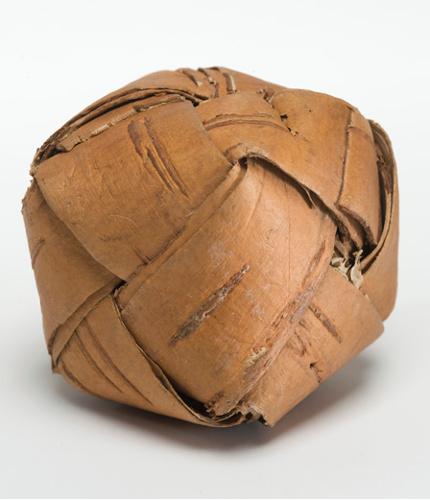 A. helistinB. kuožaliC. kätytD. värtin